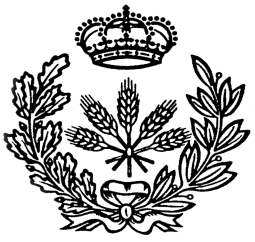 COL·LEGI OFICIAL D’ENGINYERS AGRÒNOMS DE CATALUNYACOMUNICACIÓ DE PARALITZACIÓ TEMPORAL  DE LES OBRESIdentificació de l’obra: Projecte, situació (carrer, localitat, parcel·la, polígon, etc.). Promotor:Direcció Facultativa:Director de les Obres:Director d’ execució de les Obres:Coordinador en Matèria de Seguretat  en Fase d’ Execució:Contratista/es. (Representant/s de les empreses que estiguin treballant quan es va interrompre l’ activitat)El Director de les Obres a dalt esmentades,  comunico el seguent:Que a partir d’aquesta data, i per causa de força major, en compliment del Reial Decret Llei 10/2020, de 29 de març, BOE 87,  s’ ordena la paralització de l’ obra de referència degut al risc de contagi i propagació del COVID-19 pels inconvenients en la mateixa, paralització que afecta a la totalitat de les partides o unitats de l’obra pendents d’execució.Que l’ estat de situació de l’obra al moment de la seva paralització es justifica en la Certificació d’ obra executada subscrita per la Direcció Facultativa, que s’ annexa, o en el seu defecte en el moment de la subscripció de la present Acta, s’ estima el grau d’ execució porcentual de la mateixa en un …….%. Annex fotogràfic.Que per tal que la paralització temporal de les obres no pugui generar a tercers (persones, vehicles, mitgeres, etc.) uns riscos específics per (talls d'excavació, maquinària instal·lada, etc.) que han de quedar controlats, la Direcció Facultativa inclòs el coordinador de S i S, facilita al Promotor i el Contractista les oportunes  indicacions d'ordre tècnic que així mateix s'annexen i s'inclouen en el llibre d'ordres, per impedir l'accés a l'obra de personal no autoritzat, amb la indicació que s'han de manenir operatius i en bon estat de conservació les tanques instal·lades, així com les mesures de vigilància que en el seu cas cas procedeixin.Que durant el període en què romanguin paralitzats els treballs quedaran en suspens les funcions, obligacions i consegüents responsabilitats professionals que corresponen als tècnics de la Direcció Facultativa (Director d'Obra, Director d'Execució de l'Obra i al  Coordinador de Seguretat i Salut en fase d'Execució).Els signants comunicaran la paralització de l'obra a les Administracions Locals i Laborals competents (Ajuntament i Autoritat Laboral).REOBERTURA. Una vegada que pel Govern s'autoritzi la reobertura de les obres, el promotor s'obliga a notificar a la resta dels intervinents, en forma fefaent i amb una antelació mínima de ............... ..... dies naturals, l'eventual represa dels treballs. Això sense perjudici que assisteix a cada intervinent d'exercir els drets que consideri oportuns de conformitat amb les previsions contractuals i legalsEn prova de conformitat i acceptació, se subscriu el present document  A..........................................., el dia .................................................................                                                                                                               	          	PROMOTOR                                                   CONTRACTISTA/ESDIRECTOR D’ EXECUCIÓ                                   COORDINADOR